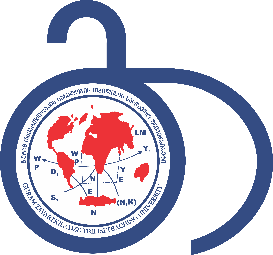 განაცხადის ფორმა გურამ თავართქილაძის სახელობის თბილისის სასწავლო უნივერსიტეტისტუდენტთა  XI სამეცნიერო კონფერენცია ((ონლაინ)გვარი, სახელი -----------------------------------------------------------------------ფაკულტეტი -------------------------------------------------------------------------სწავლების საფეხური --------------------------------------------------------------სამეცნიერო ხელმძღვანელი ----------------------------------------------------------თეზისი (არაუმეტეს ერთი თაბახის ფურცლისა, შრიფტი Sylfaen,   11 ზომა, ინტერვალი 1,5)